VarvaraNetОфис Варвара: ул. Тридесет и девета 1, тел. 0878/371810ЗАЯВЛЕНИЕ-ДОГОВОР № ……………….Днес, ………………………… г. между:1. ЕТ „Диана Борислав Георгиев“ с.Варвара общ.Септември ул. 39-та 1, вписано в Търговския регистър на Агенцията по вписванията, ЕИК 112552573, тел: 03563/2004; с адрес за контакти ,с.Варвара общ.Септември ул. 39-та 1 ,e-mail: varvara@iconnectbg.net, представлявано от Борислав Георгиев в качеството му на Президент, наричан по-долу ДОСТАВЧИК и………………………… със седалище в гр. ………………………… и адрес на управление: …………………………, ЕИК/ЕГН: …………………………, ДДС № …………………………, МОЛ: ………………………… представлявано от ………………………… наричан по-долу АБОНАТсе подписа настоящото Заявление-договор за предоставяне на заявените по-долу електронни съобщителни услуги съгласно Общите условия на договора с крайните потребители на ДОСТАВЧИКА, условията на настоящия договор и Приложение No 1 (Приемо-предавателен протокол) към него.Потребителско име и парола :  Име ....................	Парола …………………………Клиентски номер (е-рау/EasyPay) :	…………………………Абонаментен план: ………………………… лв.                                                 Максимална         Минимална                 Обичайна               Сваляне     .....................Mbps       ...................Mbps             ....................Mbps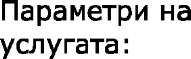                                 Качване   …………………Mbps      .............Mbps           ...............Mbps Устройство Wi-Fi рутер: HE Статичен IP адрес: HEАдрес за предоставяне на услугата:Лице за контакт: Телефон : …………………………ДОГОВОРНИ УСЛОВИЯАбонатът следва да осигури възможност за достъп на упълномощени длъжностни лица на ДОСТАВЧИКА до помещението/ята за монтиране на необходимите съоръжения за осигуряване на достъп до крайна точка на мрежата, включително осигурява съгласуване с етажната собственост правото за извършване на инсталационни дейности. За извършеното свързване страните подписват протокол, който установява състоянието на монтираните съоръжения и тяхната цена, която става дължима от абоната в случай на погиване на същите.Абонатът заплаща месечния абонамент за избраната услуга на предплатен принцип. Услугата се активира от датата на подписване на приемо-предавателен протокол и е активна до крайната дата на платения от абоната период.Заявки за неизправности се приемат на тел: 0878/371810 0888/456911Настоящото Заявление-договор се съставя в два екземпляра, по един за всяка от страните.В случаите, когато е констатирано, че няма техническа възможност за предоставяне на услугата, индивидуалният договор се прекратява без никоя от страните да дължи неустойки на другата страна.В случай, че при инсталиране на услугата е предоставено оборудване, то остава собственост на ДОСТАВЧИКА и абонатът е длъжен да го пази от погиване, както и да го възстанови след прекратяването на договора. ДОСТАВЧИКЪТ не е отговорен за щети, нанесени на имуществото на абоната от същото оборудване. В случай на кражба или загуба ДОСТАВЧИКЪТ не предоставя друго оборудване, което да замени откраднатото, като абонатът е отговорен пред ДОСТАВЧИКА за стойността на загубеното оборудване. Във всички случаи на загуба, вреди или невръщане на оборудването, собственост на ДОСТАВЧИКА, абонатът дължи заплащане на стойността му, посочена в приемо-предавателния протокол, с който е предадено оборудването.Настоящият договор се сключва за първоначален минимален срок, като в случай, че не бъде прекратен при изтичане на този срок, договора става безсрочен и може да бъде прекратен с едномесечно писмено предизвестие от всяка от страните по реда, посочен в Общите условия. В случай, че договорът бъде прекратен от АБОНАТА през първоначалния минимален срок на договора или същият преустанови заплащането на месечния абонамент до изтичането на този период той дъжи на Доставчика 1/30 част от месечната такса за избраният тарифен план за всеки ден ползвал услугата.ДОСТАВЧИКЪТ може незабавно и без предизвестие едностранно да прекрати Договора за услугата при наличие на неизпълнение от страна на абоната на задълженията си по договора или общите условия, като в този случай абоната е длъжен да върне предоставеното му за ползване оборудване или  дължи неустойка по т. 7 и връщане или заплащане стойността на оборудването по т. 6 от настоящият договор.Общите условия са неразделна част от този договор и Абоната удостоверява с подписа си , че се е запознал с тях.Начална дата: …………………………	Крайна дата: …………………………Минимален срок: ……………….. дни/месец      За клиента  :                                         За Доставчика :                        Трите имена и подпис                                             трите имена и подпис    За ДОСТАВЧИКА:За АБОНАТА:С полагане на подписа си приемам общите условия на доставчика.За ДОСТАВЧИКА:_________________________________________1.Упълномощавам посоченото в договора лице за контакт да подпише съответните протоколи във връзка с приемането на услугата.Подпис:2.Съгласен съм ДОСТАВЧИКА да събира, обработва, съхранява и предоставя на трети лица лични данни по реда, предвиден в действащото законодателство и Общите условия.Подпис:3.Съгласен съм да бъда информиран и да получавам уведомления по електронен път.Подпис:4.Съгласен съм да не получавам детайлизирани справки.Подпис:5.Съгласен съм договора да влезе в сила незабавно (от Датата на подписване).Подпис: